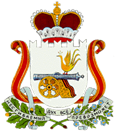 СОВЕТ ДЕПУТАТОВ ПИОНЕРСКОГО СЕЛЬСКОГО ПОСЕЛЕНИЯСМОЛЕНСКОГО РАЙОНА СМОЛЕНСКОЙ ОБЛАСТИРЕШЕНИЕот 27.07. 2018  года                   № 31Об избрании комиссии по рассмотрению заявлений о размерах и порядке предоставления денежной компенсации расходов, связанных с осуществлением полномочий депутату Совета депутатов Пионерского сельского поселения Смоленского района Смоленской области, осуществляющему свои полномочия на непостоянной основеВ соответствии с Федеральным законом от 6 октября 2003 года № 131-ФЗ «Об общих принципах организации местного самоуправления в Российской Федерации», областным законом от 31 марта 2009 года № 9-з «О гарантиях осуществления полномочий депутата, члена выборного органа местного самоуправления, выборного должностного лица местного самоуправления в Смоленской области», Уставом Пионерского сельского поселения Смоленского района Смоленской области, Совет депутатов Пионерского сельского поселения Смоленского района Смоленской областиРЕШИЛ:1. Сформировать комиссию по рассмотрению заявлений о размерах и порядке предоставления денежной компенсации расходов, связанных с осуществлением полномочий депутату Смоленской районной Думы, осуществляющему свои полномочия на непостоянной основе в составе 5 человек.2. Назначить членами комиссии по рассмотрению заявлений о размерах и порядке предоставления денежной компенсации расходов, связанных с осуществлением полномочий депутату Совета депутатов Пионерского сельского поселения Смоленского района Смоленской области, осуществляющему свои полномочия на непостоянной основе следующие кандидатуры:1) Нагорнов А.В.  2) Егорова Е.В. 3) Сапенков М.Е.  3. Настоящее решение вступает в силу со дня принятия.4. Настоящее решение опубликовать в газете «Пионерская».Глава муниципального образованияПионерского сельского поселенияСмоленского района Смоленской области                   А.П.Кутузов            